Kompetensområde: Kompetensområdet för befälsarbete (vakthavande maskinmästare)Uppbyggd på: Grundexamen i sjöfart (OPH-6602-2023). Gäller studerande som påbörjar sina studier efter 1.8.2024.För att få vaktmaskinmästarbrev ska du ha minst 18 års ålder, vaktmaskinmästarutbildning (STCW A-III/1), sjötjänstgöring och arbetspraktik enligt följande: som ett led i utbildningen minst 12 månader handledd praktik* (en kombination av verkstadspraktik och godkänd sjötjänstgöring), som ingår i ett godkänt praktikprogram som inbegriper handledd praktik på fartyg med en maskineffekt av minst 750 kW enligt STCW A-III/1 och som dokumenterats i en godkänd utbildningsjournal för handledd praktikExamensplanen är uppbygg så att studerande får ihop 180 dagar handledd praktik inom 180 kp. För att studerande ska få ihop minst 12 månaders handledd praktik som krävs för behörighetsbrev kan studerande välja följande examensdel. Obligatoriska examensdelar65 kpSäkerhets- och skyddskompetens 1075275 kpBasic Safety Training (SBCS)3 kpUtökad säkerhet (ISPS, Heta arbeten, Syber Security, m.m.)2 kpArbete som maskinvakt 10755920 kpMaskinvakthållning2 kpFörbrännings och dieselmotorer3 kpSvets- och plåtteknik3 kpÅnga2 kpAT Praktik maskin 1 (30 dagar)7 kpAT Praktik maskin 2 (15 dagar)3 kpArbete som däcksvakt 10753120 kpDäcksvakthållning3,5 kpBryggvakthållning3 kpLasthantering och underhåll3,5 kpDelmål ännu inte bestämtSjömanskap och ledarskap 10754820 kpDelmål ännu inte bestämtValbara examensdelar80 kpService och underhåll 10755320 kpInstallations och monteringsteknik 11 kpMaterialteknik 12 kpSvetsning och plåtteknik VMM 11 kpDelmål ännu inte bestämtFartygsmaskinteknik 10754735 kpFartygsmaskinerier 11 kpÅngpannor och maskiner VMM 12 kpFackengelska 11,5 kpDelmål ännu inte bestämtEl- och automationsteknik 10755515 kpElteknikens grunder och elsäkerhet2 kpPneumatikens och hydraulikens grunder 11,5 kpDelmål ännu inte bestämtLokal examensdel10 kpDelmål ännu inte bestämtArbete som vakthavande befäl 10753430 kpHandledd praktik (180 dagar)30 kp 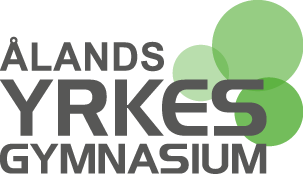 